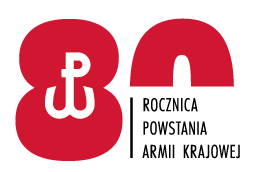 Kutno, 06 kwietnia 2022 r.INFORMACJA Z OTWARCIA OFERTNA STRONĘ INTERNETOWĄ PROWADZONEGO POSTĘPOWANIADotyczy: postępowania prowadzonego w trybie przetargu nieograniczonego pn.: Dostawa wodzideł z napędem elektrycznym służących do holowania (pchania) statków powietrznych – sprawa 34/2022Zamawiający – Wydział Techniki Lotniczej 3. Regionalnej Bazy Logistycznej, ul. Bohaterów Walk nad Bzurą, 99-300 Kutno informuje, że w dniu 06.04.2022 r. o godzinie 08:05 dokonano otwarcia ofert w przedmiotowym postępowaniu oraz na podstawie art. 222 ust. 5 ustawy z dnia 11 września 2019 r. Prawo zamówień publicznych (Dz. U. z 2021 r. poz. 1129 ze zm.) udostępnia informacje o ofertach, które zostały otwarte.KOMENDANT 3. REGIONALNEJ BAZY LOGISTYCZNEJz upoważnieniaSZEF TECHNIKI LOTNICZEJ(-) ppłk Mirosław MAJEWSKIMarta CZARNECKA (tel. 261 430 104)06.04.2022 r.3RBLog-SZPB.2612Numer ofertyWykonawca/nazwa albo imię i nazwisko oraz siedziba 
lub miejsce prowadzonej działalności gospodarczej albo miejsce zamieszkania/Ceny zawarte w ofertach1BRJ Sp. z o.o.ul. Janka Muzykanta 402-188 Warszawa1.586,700,00 zł2Megmar Logistics & Consulting Sp. z o.o.ul. Marii Skłodowskiej – Curie 1099-300 Kutno1.532.014,20 zł